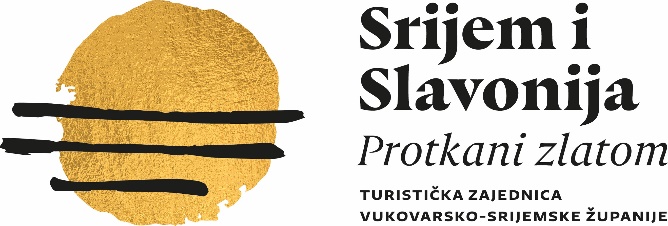 IZJAVA O DAVANJU SUGLASNOSTI ZA OBRADU OSOBNIH PODATAKAPrihvaćanjem ove izjave smatra se da slobodno i izričito dajete privolu za prikupljanje i daljnju obradu Vaših osobnih podataka ustupljenih Turističkoj zajednici Vukovarsko – srijemske županije kao podnositelju zahtjeva za svrhu koja se ovdje izričito navodi: __________________________________________________________________________ .Turistička zajednica Vukovarsko – srijemske županije će s vašim osobnim podacima postupati sukladno Uredbi (EU) 2016/679 Europskog parlamenta i Vijeća od 27. travnja 2016. o zaštiti pojedinaca u vezi s obradom osobnih podataka i o slobodnom kretanju takvih podataka te o stavljanju izvan snage Direktive 95/46/EZ (Opća uredba o zaštiti podataka) i Zakonu o provedbi Opće uredbe o zaštiti podataka uz primjenu odgovarajućih tehničkih i sigurnosnih mjera, zaštite osobnih podataka od neovlaštenog pristupa, zlouporabe, otkrivanja gubitka ili uništenja.Turistička zajednica Vukovarsko – srijemske županije  čuva povjerljivost vaših osobnih podataka te omogućava pristup i priopćavanje osobnih podataka samo onim svojim zaposlenicima kojima su isti potrebni radi provedbe njihovih poslovnih aktivnosti, a trećim osobama samo u slučajevima koji su izričito propisani zakonom. Dana privola se može povući u pisanom obliku u svako doba. Mjesto i datum Ime i prezime _____________________________________________________Potpis_____________________________